Примерное двухнедельное меню (завтрак) МБОУ СОШ с. Панино Добровского муниципального района Липецкой области  на 2 полугодие 2020/2021 учебного года Неделя: первая Сезон: зимне- весенний Возрастная категория: 7 лет и старше День: понедельник День: вторник День: среда День: четверг День: пятница Неделя: вторая День: понедельник День: вторник День: среда День: четверг День: пятница № рец Прием пищи, наименование блюда масса порции пищевые вещества(г) пищевые вещества(г) пищевые вещества(г) энергетическая ценность (ккал) витамины(мп) витамины(мп) витамины(мп) минеральные вещества(мп) минеральные вещества(мп) минеральные вещества(мп) Б Ж У В1 С А Е Ca P Mg Fe Завтрак Завтрак Завтрак Завтрак 378 Каша молочная пшенная 200 8,8 7,62 50,5 306 0,22 28 22,2 179,2 63,12 2,06 42 Сыр (порциями) 10 2,32 2,95 36,4 0,07 26 88 50 3,5 0,1 Батон, обогащенный йодом и микроэлементами 30 1,85 0,15 12,1 59 0,025 0,27 4,9 15,44 3,43 0,26 951 Кофе на молоке 200 1,4 2 22,4 116 0,02 0,08 34 45 7 Всего за завтрак 14,37 12,72 85 517,4 0,265 0,07 0,265 0,07 54,08 0,27 149 289,7 77,05 2,42 № рец Прием пищи, наименование блюда масса порции пищевые вещества(г) пищевые вещества(г) пищевые вещества(г) энергетическая ценность (ккал) витамины(мп) витамины(мп) витамины(мп) минеральные вещества(мп) минеральные вещества(мп) минеральные вещества(мп) Б Ж У В1 С А Е Ca P Mg Fe Завтрак Завтрак Завтрак Завтрак 421 Макароны, запеченные с сыром 200 10,7 11,27 45,96 311,88 0,1 0,25 4,53 177 164,6 20,3 1,26 8 Бутерброд с в/к колбасой 30/307,3 8,4 19,03 39 182,4 0,04 13,5 46,1 19,4 0,88 944 Чай с лимоном 200 0,2 14 28 1,8 6 0,4 Всего за завтрак 19,334 30,3 130,21 647,4 0,14 62,1 4,53 197 210,7 39,73 2,54 № рец Прием пищи, наименование блюда масса порции пищевые вещества(г) пищевые вещества(г) пищевые вещества(г) энергетическая ценность (ккал) витамины(мп) витамины(мп) витамины(мп) минеральные вещества(мп) минеральные вещества(мп) минеральные вещества(мп) Б Ж У В1 С А Е Ca P Mg Fe Завтрак Завтрак Завтрак Завтрак 384 Каша рисовая  молочная 200 3,09 4,07 36,98 197 0,03 0,37 	20 0,37 	20 0,17 5,9 67 21,8 0,47 42 Сыр (порциями) 10 2,32 2,95 36,4 0,07 26 88 50 3,5 0,1 Батон, обогащенный йодом и микроэлементами 30 1,85 0,15 12,1 59 0,025 0,27 4,9 15,44 3,43 0,26 960 Какао с молоком 200 3,52 3,72 25,49 145,2 0,04 1,3 	0,01 1,3 	0,01 122 90 14 0,56 Всего за завтрак 10,78 10,89 74,57 437,6 0,095 1,74 46,01 0,44 221 222,4 42,73 1,39 № рец Прием пищи, наименование блюда масса порции пищевые вещества(г) пищевые вещества(г) пищевые вещества(г) энергетическая ценность (ккал) витамины(мп) витамины(мп) минеральные вещества(мп) минеральные вещества(мп) минеральные вещества(мп) Б Ж У В1 С А Е Ca P Mg Fe Завтрак Завтрак Завтрак Завтрак 3 Бутерброд с сыром, маслом 30,10,10 4,64 9,7 18,5 196,6 59 10,4 12,4 0,7 378 Каша молочная « 200 6,9 8,3 38,6 264,7 0,49 0,51 229 45,9 2,24 Дружба» 952 Кофейный напиток 200 1,4 2 22,4 116 0,02 0,08 34 45 7 Всего за завтрак 12,94 20 79,5 577,3 0,02 0,49 59,08 0,51 273 45 65,3 2,94 № рец Прием пищи, наименование блюда масса порции пищевые вещества(г) пищевые вещества(г) пищевые вещества(г) энергетическая ценность (ккал) витамины(мп) витамины(мп) витамины(мп) минеральные вещества(мп) минеральные вещества(мп) минеральные вещества(мп) Б Ж У В1 С А Е Ca P Mg Fe Завтрак Завтрак Завтрак Завтрак 438 Омлет натуральный 150 14,27 22,16 2,65 267,93 0,1 0,25 345 114 260,5 19,5 2,94 944 Чай с лимоном 200 0,2 14 28 1,8 6 0,4 Печенье  30 3,9 10 39 257 0,04 13,5 46,1 19,4 0,88 Хлеб пшеничный 25 1,85 0,15 12,1 59 0,025 0,27 4,9 15,44 3,43 0,26 Всего за завтрак 20,22 32,31 67,75 611,93 0,165 2,05 345 0,27 139 322 42,33 4,48 № рец Прием пищи, наименование блюда масса порции пищевые вещества(г) пищевые вещества(г) пищевые вещества(г) энергетическая ценность (ккал) витамины(мп) витамины(мп) витамины(мп) минеральные вещества(мп) минеральные вещества(мп) минеральные вещества(мп) Б Ж У В1 С А Е Ca P Mg Fe Завтрак Завтрак Завтрак Завтрак 392 Каша геркулесовая 200 8,21 9,12 28,32 240,96 3,12 210 18,84 0,05 42 Сыр (порциями) 10 2,32 2,95 36,4 0,07 26 88 50 3,5 0,1 Батон, обогащенный йодом и микроэлементами 30 1,85 0,15 12,1 59 0,025 0,27 4,9 15,44 3,43 0,26 942 Чай с сахаром 200 0,045 15 59,7 0,29 0,06 Всего за завтрак 12,425 12,22 55,42 396,06 0,025 3,19 26 0,27 303 65,44 25,77 0,47 № рец Прием пищи, наименование блюда масса порции пищевые вещества(г) пищевые вещества(г) пищевые вещества(г) энергетическая ценность (ккал) витамины(мп) витамины(мп) витамины(мп) минеральные вещества(мп) минеральные вещества(мп) минеральные вещества(мп) Б Ж У В1 С А Е Ca P Mg Fe Завтрак Завтрак Завтрак Завтрак 392 Каша молочная манная 200 4,5 5,28 37,11 215 0,05   0,05   26,7 11,5 39,2 7,87 0,48 41 Масло сливочное (порциями) 10 8,2 0,1 75 59 1 2 Батон, обогащенный йодом и микроэлементами 30 1,85 0,15 12,1 59 0,025 0,27 4,9 15,44 3,43 0,26 952 Кофейный напиток 200 1,4 2 22,4 116 0,02 0,08 34 45 7 Всего за завтрак 9,15 17,63 94,11 581 0,115 85,86 0,27 85,4 146,6 25,3 0,74 № рец Прием пищи, наименование блюда масса порции пищевые вещества(г) пищевые вещества(г) пищевые вещества(г) энергетическая ценность (ккал) витамины(мп) витамины(мп) витамины(мп) минеральные вещества(мп) минеральные вещества(мп) минеральные вещества(мп) Б Ж У В1 С А Е Ca P Mg Fe Завтрак Завтрак Завтрак Завтрак 421 Макароны, запеченные с сыром 200 10,7 11,27 45,96 311,88 0,1 0,25 4,53 177 164,6 20,3 1,26 8 Бутерброд с в/к колбасой 30/307,3 8,4 19,03 39 182,4 0,04 13,5 46,1 19,4 0,88 944 Чай с лимоном 200 0,2 14 28 1,8 6 0,4 Всего за завтрак 19,5 30,3 112,96 550,28 0,14 3,85 4,53 203 210,7 39,7 2,94 № рец Прием пищи, наименование блюда масса порции пищевые вещества(г) пищевые вещества(г) пищевые вещества(г) энергетическая ценность (ккал) витамины(мп) витамины(мп) витамины(мп) минеральные вещества(мп) минеральные вещества(мп) минеральные вещества(мп) минеральные вещества(мп) минеральные вещества(мп) Б 	 Ж 	 У Б 	 Ж 	 У Б 	 Ж 	 У В1 	 А 	В1 	 А 	В1 	 А 	Е 	Ca 	P 	 Mg 	 Fe Е 	Ca 	P 	 Mg 	 Fe Е 	Ca 	P 	 Mg 	 Fe Е 	Ca 	P 	 Mg 	 Fe Е 	Ca 	P 	 Mg 	 Fe Завтрак Завтрак Завтрак Завтрак 378 Каша молочная пшенная 200 8,8 7,62 50,5 306 0,22 28 22,2 179,2 63,12 2,06 42 Сыр (порциями) 10 2,32 2,95 36,4 0,07 26 88 50 3,5 0,1 Батон, обогащенный йодом и микроэлементами 30 1,85 0,15 12,1 59 0,025 0,27 4,9 15,44 3,43 0,26 951 Кофе на молоке 200 1,4 2 22,4 116 0,02 0,08 34 45 7 Всего за завтрак 14,37 12,72 85 517,4 0,265 0,07 54,08 0,27 149 289,7 77,05 2,42 № рец Прием пищи, наименование блюда масса порции пищевые вещества(г) пищевые вещества(г) пищевые вещества(г) энергетическая ценность (ккал) витамины(мп) витамины(мп) витамины(мп) минеральные вещества(мп) минеральные вещества(мп) минеральные вещества(мп) Б Ж У В1 С А Е Ca P Mg Fe Завтрак Завтрак Завтрак Завтрак 469 Творожная запеканка со сгущеным молоком 100/20 27,84 18 32,4 279,6 0,09 0,74 0,33 1 226 34,49 48,92 0,84 944 Чай с лимоном 200 0,2 14 28 1,8 6 0,4 Всего за завтрак 28,04 18 46,4 307,6 0,09 2,54 0,33 1 232 34,49 48,92 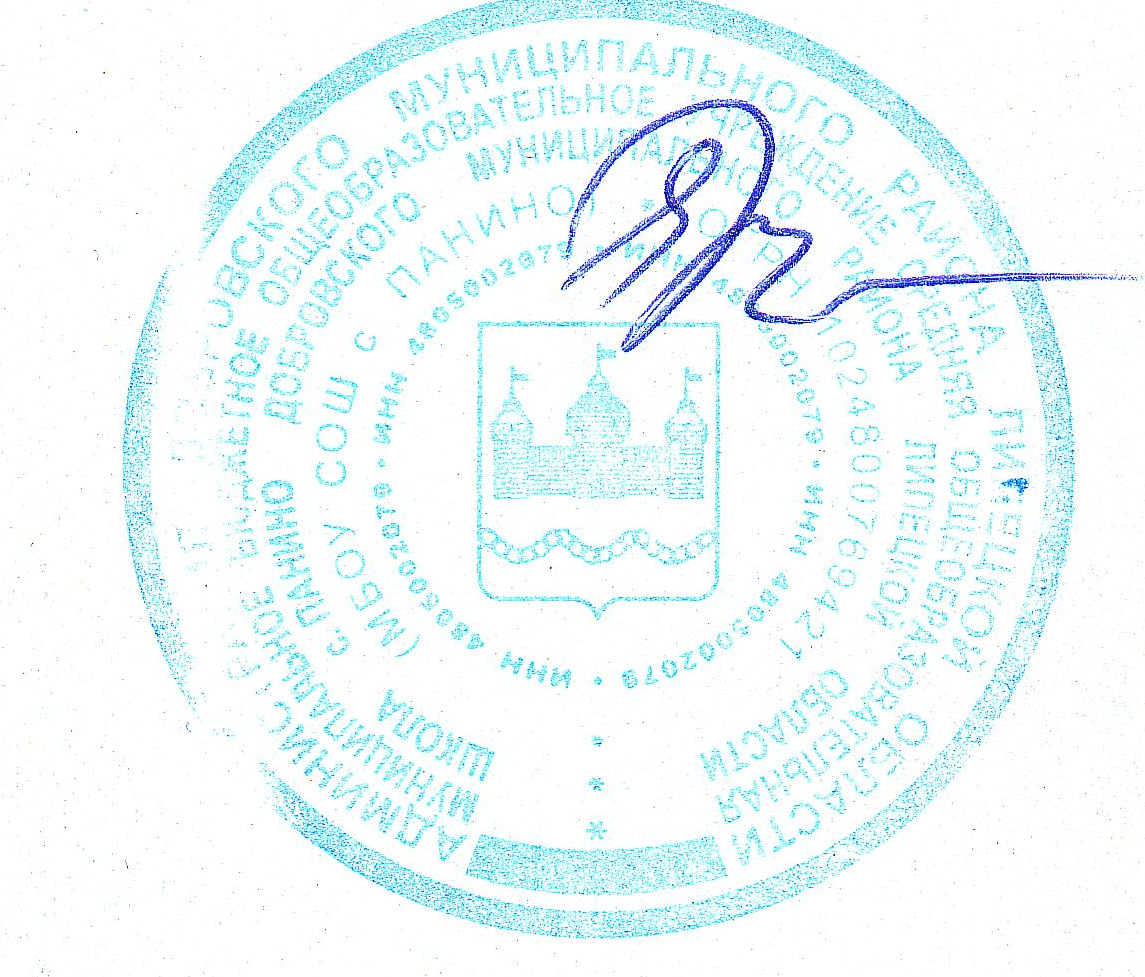 